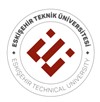 T.C.ESKİŞEHİR TEKNİK ÜNİVERSİTESİ……………………………………………… DEKANLIĞINA/MÜDÜRLÜĞÜNEYANDAL DİSİPLİNLERARASI PROGRAMI ÖĞRENCİ BAŞVURU FORMU ../  ../20İmzaİSTENEN BELGELER:Yandal Öğrenci FormuOnaylı Transkript veya E-Devletten alınmış Transkript (Türkçe ve İngilizce)Eksik belge ile yapılan başvurular değerlendirilmeye alınmayacaktır.Öğrenim Gördüğü Fakülte: Öğrenim Gördüğü Bölüm:TC Kimlik:Adı Soyadı:Öğrenim Gördüğü Dönem Sayısı (Hazırlık Hariç):Genel Not Ortalaması:Adres:Telefon No:E-Posta:Başvurulan Fakülte Adı:Başvurulan Bölüm: